LAMPIRAN  1Uji InstrumenValiditasPersepsi Harga (X1)Kualitas Produk (X2)Pelayanan (X3)Kepuasan Konsumen (Y)ReliabilitasPersepsi Harga (X1)Kualitas Produk (X2)Pelayanan (X3)Kepuasan Konsumen (Y)Analisa DataRegresi Linear BergandaKoefisien Korelasi (R)Uji HipotesisUji tUji FLAMPIRAN 2Kuisioner PenelitianA.  KARAKTERISTIK RESPONDENNomer Respoden		: ……………………...…(diisi oleh peneliti)Nama				: ………….......................................Jenis Kelamin		            : (Pria/Wanita)		   	 *coret yang tidak perluUsia				: ……………………….…….(tahun)B.  PETUNJUK PENGISIANKuisioner berikut ini mohon diisi dengan benar sesuai dengan keadaan dan kenyataan yang ada.Berikan tanda centang di salah satu kolom di setiap penyataan sesuai yang Anda alami dan rasakan.Setiap jawaban pada pernyataan diberikan skor sebagai berikut :Sangat Tidak Setuju (STS)	: 1Tidak Setuju (TS)		: 2Cukup Setuju (CS)		: 3Setuju (S)			: 4Sangat Setuju (SS)		: 5PERSEPSI HARGAKUALITAS PRODUKPELAYANANKEPUASAN KONSUMEN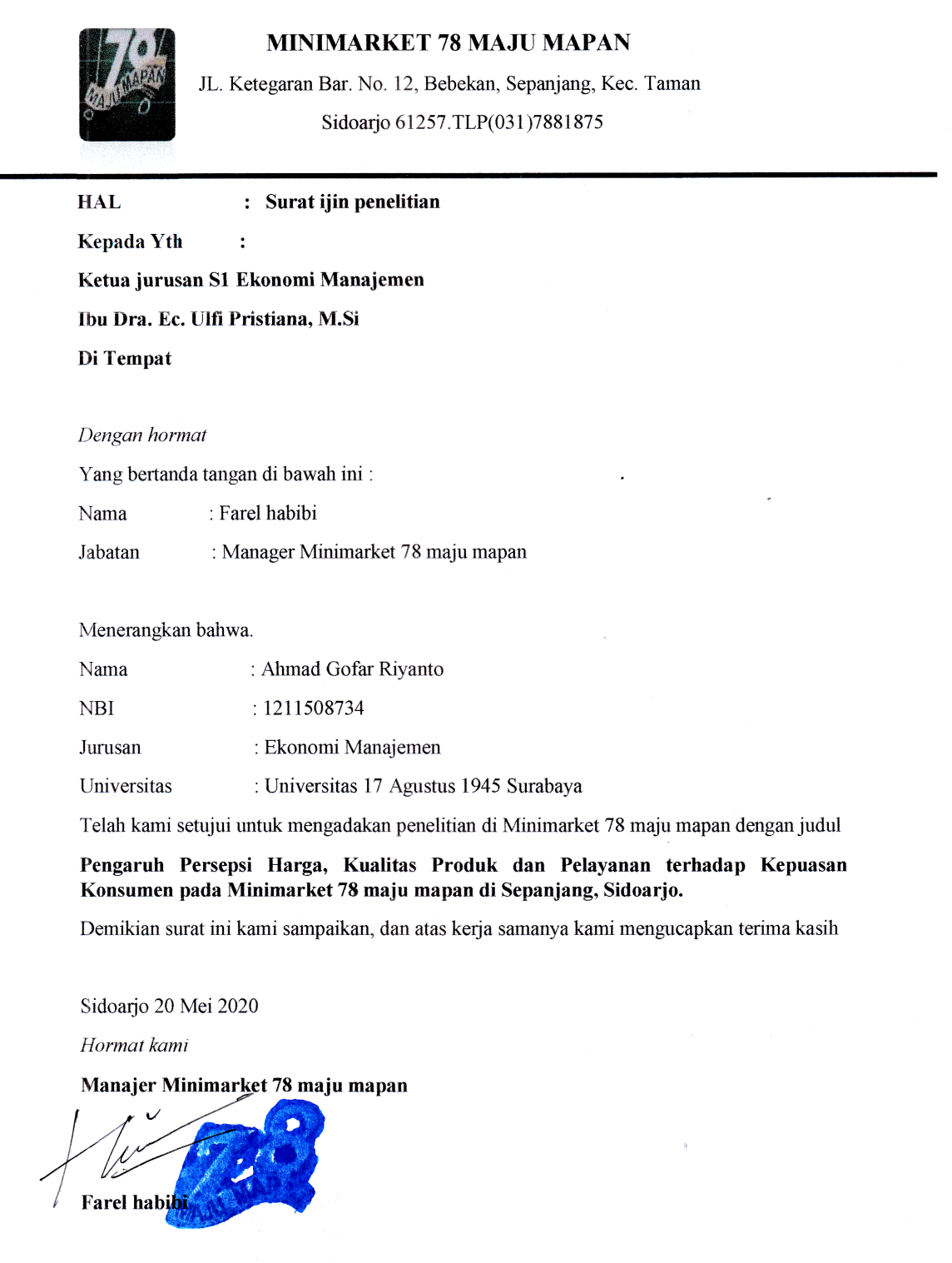 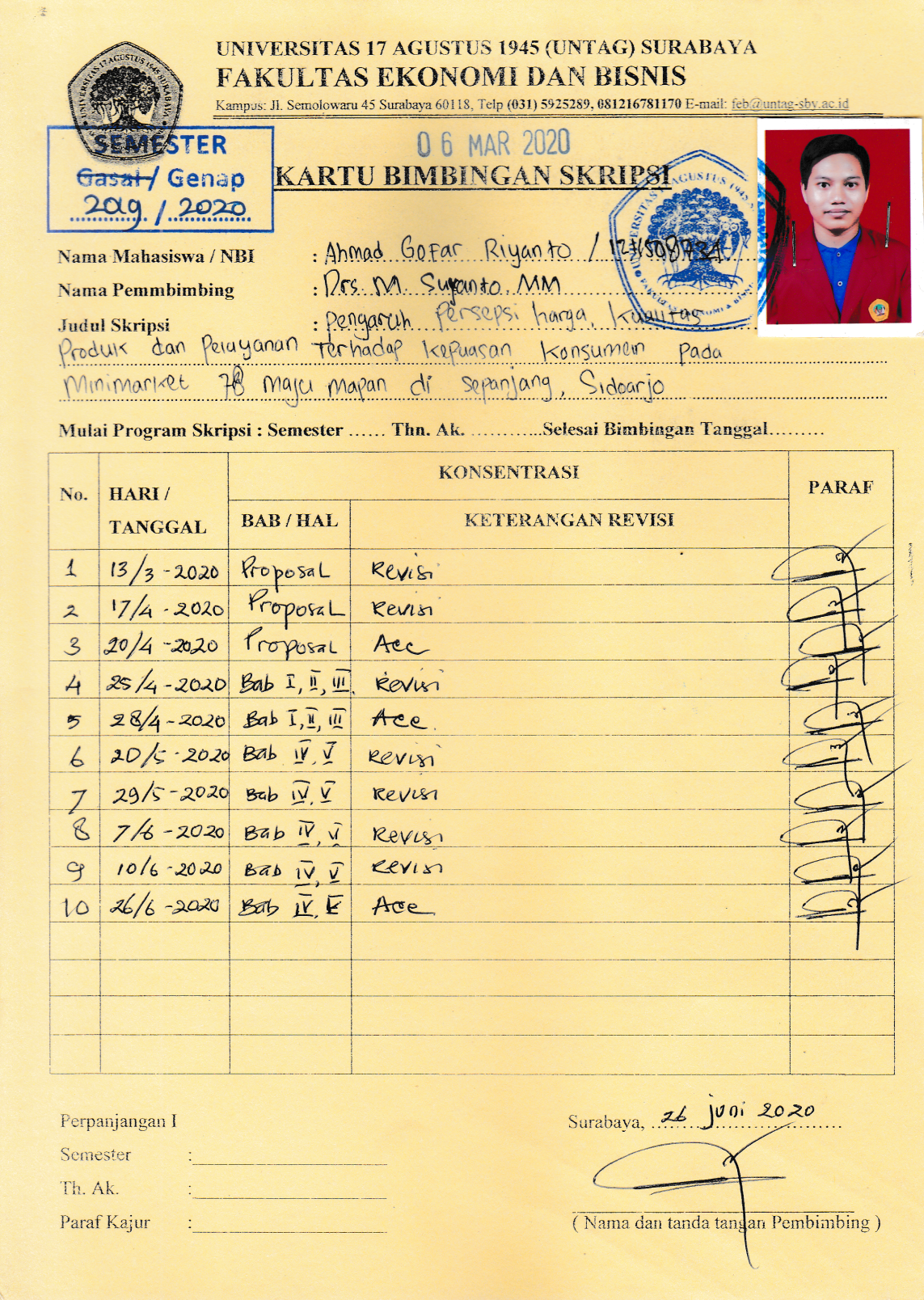 CorrelationsCorrelationsCorrelationsCorrelationsCorrelationsCorrelationsCorrelationsCorrelationsCorrelationsX1.1X1.2X1.3X1.4X1.5X1.6JumlahX1.1Pearson Correlation1.512**.016-.041.186.168.554**X1.1Sig. (2-tailed).000.876.682.064.095.000X1.1N100100100100100100100X1.2Pearson Correlation.512**1-.036-.046.107-.071.446**X1.2Sig. (2-tailed).000.722.651.291.486.000X1.2N100100100100100100100X1.3Pearson Correlation.016-.0361.513**.264**.296**.531**X1.3Sig. (2-tailed).876.722.000.008.003.000X1.3N100100100100100100100X1.4Pearson Correlation-.041-.046.513**1.168.222*.461**X1.4Sig. (2-tailed).682.651.000.094.026.000X1.4N100100100100100100100X1.5Pearson Correlation.186.107.264**.1681.619**.729**X1.5Sig. (2-tailed).064.291.008.094.000.000X1.5N100100100100100100100X1.6Pearson Correlation.168-.071.296**.222*.619**1.688**X1.6Sig. (2-tailed).095.486.003.026.000.000X1.6N100100100100100100100JumlahPearson Correlation.554**.446**.531**.461**.729**.688**1JumlahSig. (2-tailed).000.000.000.000.000.000JumlahN100100100100100100100**. Correlation is significant at the 0.01 level (2-tailed).**. Correlation is significant at the 0.01 level (2-tailed).**. Correlation is significant at the 0.01 level (2-tailed).**. Correlation is significant at the 0.01 level (2-tailed).**. Correlation is significant at the 0.01 level (2-tailed).**. Correlation is significant at the 0.01 level (2-tailed).**. Correlation is significant at the 0.01 level (2-tailed).**. Correlation is significant at the 0.01 level (2-tailed).**. Correlation is significant at the 0.01 level (2-tailed).*. Correlation is significant at the 0.05 level (2-tailed).*. Correlation is significant at the 0.05 level (2-tailed).*. Correlation is significant at the 0.05 level (2-tailed).*. Correlation is significant at the 0.05 level (2-tailed).*. Correlation is significant at the 0.05 level (2-tailed).*. Correlation is significant at the 0.05 level (2-tailed).*. Correlation is significant at the 0.05 level (2-tailed).*. Correlation is significant at the 0.05 level (2-tailed).*. Correlation is significant at the 0.05 level (2-tailed).CorrelationsCorrelationsCorrelationsCorrelationsCorrelationsCorrelationsCorrelationsCorrelationsCorrelationsCorrelationsX2.1X2.2X2.3X2.4X2.5X2.6X2.7JumlahX2.1Pearson Correlation1.358**.413**.449**.310**.225*.071.663**X2.1Sig. (2-tailed).000.000.000.002.025.482.000X2.1N100100100100100100100100X2.2Pearson Correlation.358**1.311**.574**.275**.038.038.638**X2.2Sig. (2-tailed).000.002.000.006.709.707.000X2.2N100100100100100100100100X2.3Pearson Correlation.413**.311**1.401**.400**.225*.170.694**X2.3Sig. (2-tailed).000.002.000.000.024.091.000X2.3N100100100100100100100100X2.4Pearson Correlation.449**.574**.401**1.404**.151.118.751**X2.4Sig. (2-tailed).000.000.000.000.133.244.000X2.4N100100100100100100100100X2.5Pearson Correlation.310**.275**.400**.404**1.117.108.618**X2.5Sig. (2-tailed).002.006.000.000.245.283.000X2.5N100100100100100100100100X2.6Pearson Correlation.225*.038.225*.151.1171.546**.481**X2.6Sig. (2-tailed).025.709.024.133.245.000.000X2.6N100100100100100100100100X2.7Pearson Correlation.071.038.170.118.108.546**1.433**X2.7Sig. (2-tailed).482.707.091.244.283.000.000X2.7N100100100100100100100100JumlahPearson Correlation.663**.638**.694**.751**.618**.481**.433**1JumlahSig. (2-tailed).000.000.000.000.000.000.000JumlahN100100100100100100100100**. Correlation is significant at the 0.01 level (2-tailed).**. Correlation is significant at the 0.01 level (2-tailed).**. Correlation is significant at the 0.01 level (2-tailed).**. Correlation is significant at the 0.01 level (2-tailed).**. Correlation is significant at the 0.01 level (2-tailed).**. Correlation is significant at the 0.01 level (2-tailed).**. Correlation is significant at the 0.01 level (2-tailed).**. Correlation is significant at the 0.01 level (2-tailed).**. Correlation is significant at the 0.01 level (2-tailed).**. Correlation is significant at the 0.01 level (2-tailed).*. Correlation is significant at the 0.05 level (2-tailed).*. Correlation is significant at the 0.05 level (2-tailed).*. Correlation is significant at the 0.05 level (2-tailed).*. Correlation is significant at the 0.05 level (2-tailed).*. Correlation is significant at the 0.05 level (2-tailed).*. Correlation is significant at the 0.05 level (2-tailed).*. Correlation is significant at the 0.05 level (2-tailed).*. Correlation is significant at the 0.05 level (2-tailed).*. Correlation is significant at the 0.05 level (2-tailed).*. Correlation is significant at the 0.05 level (2-tailed).CorrelationsCorrelationsCorrelationsCorrelationsCorrelationsCorrelationsCorrelationsCorrelationsX3.1X3.2X3.3X3.4X3.5JumlahX3.1Pearson Correlation1.138.151.390**.320**.585**X3.1Sig. (2-tailed).172.134.000.001.000X3.1N100100100100100100X3.2Pearson Correlation.1381.345**.246*.333**.646**X3.2Sig. (2-tailed).172.000.014.001.000X3.2N100100100100100100X3.3Pearson Correlation.151.345**1.423**.264**.686**X3.3Sig. (2-tailed).134.000.000.008.000X3.3N100100100100100100X3.4Pearson Correlation.390**.246*.423**1.343**.732**X3.4Sig. (2-tailed).000.014.000.000.000X3.4N100100100100100100X3.5Pearson Correlation.320**.333**.264**.343**1.647**X3.5Sig. (2-tailed).001.001.008.000.000X3.5N100100100100100100JumlahPearson Correlation.585**.646**.686**.732**.647**1JumlahSig. (2-tailed).000.000.000.000.000JumlahN100100100100100100**. Correlation is significant at the 0.01 level (2-tailed).**. Correlation is significant at the 0.01 level (2-tailed).**. Correlation is significant at the 0.01 level (2-tailed).**. Correlation is significant at the 0.01 level (2-tailed).**. Correlation is significant at the 0.01 level (2-tailed).**. Correlation is significant at the 0.01 level (2-tailed).**. Correlation is significant at the 0.01 level (2-tailed).**. Correlation is significant at the 0.01 level (2-tailed).*. Correlation is significant at the 0.05 level (2-tailed).*. Correlation is significant at the 0.05 level (2-tailed).*. Correlation is significant at the 0.05 level (2-tailed).*. Correlation is significant at the 0.05 level (2-tailed).*. Correlation is significant at the 0.05 level (2-tailed).*. Correlation is significant at the 0.05 level (2-tailed).*. Correlation is significant at the 0.05 level (2-tailed).*. Correlation is significant at the 0.05 level (2-tailed).CorrelationsCorrelationsCorrelationsCorrelationsCorrelationsCorrelationsCorrelationsCorrelationsY1.1Y1.2Y1.3Y1.4Y1.5JumlahY1.1Pearson Correlation1-.112.036-.095.109.351**Y1.1Sig. (2-tailed).269.724.347.280.000Y1.1N100100100100100100Y1.2Pearson Correlation-.1121.178-.066.027.309**Y1.2Sig. (2-tailed).269.076.516.792.002Y1.2N100100100100100100Y1.3Pearson Correlation.036.1781-.071.047.368**Y1.3Sig. (2-tailed).724.076.484.640.000Y1.3N100100100100100100Y1.4Pearson Correlation-.095-.066-.0711.275**.586**Y1.4Sig. (2-tailed).347.516.484.006.000Y1.4N100100100100100100Y1.5Pearson Correlation.109.027.047.275**1.703**Y1.5Sig. (2-tailed).280.792.640.006.000Y1.5N100100100100100100JumlahPearson Correlation.351**.309**.368**.586**.703**1JumlahSig. (2-tailed).000.002.000.000.000JumlahN100100100100100100**. Correlation is significant at the 0.01 level (2-tailed).**. Correlation is significant at the 0.01 level (2-tailed).**. Correlation is significant at the 0.01 level (2-tailed).**. Correlation is significant at the 0.01 level (2-tailed).**. Correlation is significant at the 0.01 level (2-tailed).**. Correlation is significant at the 0.01 level (2-tailed).**. Correlation is significant at the 0.01 level (2-tailed).**. Correlation is significant at the 0.01 level (2-tailed).Reliability StatisticsReliability StatisticsCronbach's AlphaN of Items.7277Reliability StatisticsReliability StatisticsCronbach's AlphaN of Items.7508Reliability StatisticsReliability StatisticsCronbach's AlphaN of Items.7616Reliability StatisticsReliability StatisticsCronbach's AlphaN of Items.6426CoefficientsaCoefficientsaCoefficientsaCoefficientsaCoefficientsaCoefficientsaCoefficientsaModelModelUnstandardized CoefficientsUnstandardized CoefficientsStandardized CoefficientstSig.ModelModelBStd. ErrorBetatSig.1(Constant)11.7112.1245.514.0001Persepsi Harga.126.063.1872.007.0481Kualitas Produk.103.046.2102.234.0281Pelayanan.185.063.2742.930.004a. Dependent Variable, Kepuasan Konsumena. Dependent Variable, Kepuasan Konsumena. Dependent Variable, Kepuasan Konsumena. Dependent Variable, Kepuasan Konsumena. Dependent Variable, Kepuasan Konsumena. Dependent Variable, Kepuasan Konsumena. Dependent Variable, Kepuasan KonsumenModel SummaryModel SummaryModel SummaryModel SummaryModel SummaryModelRR SquareAdjusted R SquareStd. Error of the Estimate1.422a.178.1521.574a. Predictors, (Constant), Pelayanan, Persepsi Harga, Kualitas Produka. Predictors, (Constant), Pelayanan, Persepsi Harga, Kualitas Produka. Predictors, (Constant), Pelayanan, Persepsi Harga, Kualitas Produka. Predictors, (Constant), Pelayanan, Persepsi Harga, Kualitas Produka. Predictors, (Constant), Pelayanan, Persepsi Harga, Kualitas ProdukCoefficientsaCoefficientsaCoefficientsaCoefficientsaCoefficientsaCoefficientsaCoefficientsaModelModelUnstandardized CoefficientsUnstandardized CoefficientsStandardized CoefficientstSig.ModelModelBStd. ErrorBetatSig.1(Constant)11.7112.1245.514.0001Persepsi Harga.126.063.1872.007.0481Kualitas Produk.103.046.2102.234.0281Pelayanan.185.063.2742.930.004a. Dependent Variable, Kepuasan Konsumena. Dependent Variable, Kepuasan Konsumena. Dependent Variable, Kepuasan Konsumena. Dependent Variable, Kepuasan Konsumena. Dependent Variable, Kepuasan Konsumena. Dependent Variable, Kepuasan Konsumena. Dependent Variable, Kepuasan KonsumenANOVAaANOVAaANOVAaANOVAaANOVAaANOVAaANOVAaModelModelSum of SquaresdfMean SquareFSig.1Regression51.518317.1736.931.000b1Residual237.872962.4781Total289.39099a. Dependent Variable, Kepuasan Konsumena. Dependent Variable, Kepuasan Konsumena. Dependent Variable, Kepuasan Konsumena. Dependent Variable, Kepuasan Konsumena. Dependent Variable, Kepuasan Konsumena. Dependent Variable, Kepuasan Konsumena. Dependent Variable, Kepuasan Konsumenb. Predictors, (Constant), Pelayanan, Persepsi Harga, Kualitas Produkb. Predictors, (Constant), Pelayanan, Persepsi Harga, Kualitas Produkb. Predictors, (Constant), Pelayanan, Persepsi Harga, Kualitas Produkb. Predictors, (Constant), Pelayanan, Persepsi Harga, Kualitas Produkb. Predictors, (Constant), Pelayanan, Persepsi Harga, Kualitas Produkb. Predictors, (Constant), Pelayanan, Persepsi Harga, Kualitas Produkb. Predictors, (Constant), Pelayanan, Persepsi Harga, Kualitas ProdukNO                  PETANYAANSTSTSCSSSS1. Secara umum Harga yang ditawarkan minimarket 78 maju mapan terjangkau2.Harga masing-masing item yang ditawarkan minimarket 78 maju mapan termasuk murah3.Minimarket 78 maju mapan member discount atau potongan harga dalam jumlah potongan tertentu4.Pembayaran pada minimarket 78 maju mapan dapat dilakukan dengan debit maupun kredit card5.Harga minimarket 78 maju mapan mampu bersaing dengan minimarket lainnya6.Harga yang ditetapkan oleh minimarket 78 maju mapan sesuai dengan kualitas produkNOPERTANYAANSTSTSCSSSS1.Produk yang diwarkan oleh minimarket 78 maju mapan itemnya atau macamnya cukup banyak2.Ragam jenis produk yang diwarkan minimarket 78 maju mapan memenuhi selera saya3.Tata letak barang pada minimarket 78 maju mapan menarik4.Minimarket 78 maju mapan memiliki warna dinding yang menarik 5.Produk yang diwarkan oleh minimarket 78 maju mapan paling unggul diantara pesaing sekitar6.Suara music pada minimarket 78 maju mapan mengahadirkan suasana yang nyaman7.Pelayanan ramah dan bersedia membantuNOPERTANYAANSTSTSCSSSS1.Lokasi minimarket 78 maju mapan mudah ditemukan2.Temapat dan tata ruang minimarket 78 maju mapan mencukupi dan nyaman3.Konsep dan model pelayanan yang diberikan minimarket 78 maju mapan menyenangkan dan memuaskan bagi saya4.Para pegawai minimarket 78 maju mapan berpenampilan menarik dan ramah pada saya5.Kasir minimarket 78 maju mapan mampu melayani dengan baik dan telitiNO     PERTANYAAN STSTSCSSSS1.Saya puas dengan harga yang diwarkan minimarket 78 maju mapan2.Saya merasa puas dengan fasilitas yang ditawarkan3.Saya merasa puas dengan kemampuan yang dimiki karyawan minimarket 78 maju mapan4.Saya merasa puas dengan kebersihan minimarket 78 maju mapan terjaga dengan baik5.Saya merasa puas dengan keamanan minimarket 78 maju mapan terjaga dengan baik